Presseinformation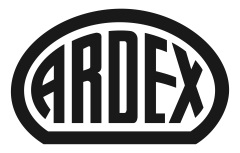 ARDEX FE FließestrichLäuft gut: Neuer Fließestrich von Ardex sorgt für perfekte FlächenWitten, . Perfekte Flächen bei geringem Zeitaufwand: Ardex bringt einen neuen Fließestrich auf den Markt, der optimale Verlaufseigenschaften mit einer kurzen Trocknungszeit verbindet. Bis zu einer Schichtstärke von 45 mm können bereits nach einem Tag Fliesen oder Platten verlegt werden. Auf vielen Baustellen herrscht Zeitdruck – und deshalb sind „schnelle“ Produkte immer gefragter. Wie ARDEX FE: Der Fließestrich bietet optimale Verlaufseigenschaften und eine kurze Trocknungszeit. „Damit ist ARDEX FE ideal für Fliesen- oder Bodenleger, die keinen klassischen Estrich ‚ziehen‘, aber das Gewerk aus einer Hand anbieten wollen, um Zeit und Abstimmungsaufwand zu sparen“, sagt Lars Grote, Produktmanager und Bauingenieur bei Ardex. Der neue Fließestrich lässt sich unkompliziert verarbeiten, ist lange verarbeitbar, nach circa sechs Stunden begehbar und nach einem Tag belegereif für Fliesen, Naturstein und Betonwerkstein. Parkett und elastische Beläge können nach fünf Tagen verlegt werden. Der Ardex-Fließestrich kann optimal mit der Hand verarbeitet werden, etwa auf kleinen Flächen, ist aber auch für die Verarbeitung mit Pumpen geeignet. „Besonders wichtig ist zudem, dass er auf vielen dünnschichtigen und konventionellen Fußbodenheizsystemen funktioniert“, so Produktmanager Grote. Ein Baustein im SystemMit ARDEX FE ergänzt das Traditionsunternehmen sein Sortiment um einen weiteren Systembaustein. „Der Estrich ist die perfekte Grundlage für alle weiteren Bearbeitungsschritte, wie beispielsweise das Verlegen von Fliesen oder Parkett“, erklärt Lars Grote. Hinzu kommt: Das neue Produkt ist besonders emissionsarm und trägt das EMICODE-Siegel EC 1 PLUS.ARDEX FE auf einen Blick: ARDEX FE ist ein zementärer Fließestrich mit optimalen Verlaufseigenschaften.Der Fließestrich ist ideal für die Handverarbeitung sowie pumpbar. ARDEX FE ist bis zu 120 Minuten lange verarbeitbar und nach circa sechs Stunden bereits begehbar. Das garantiert einen schnellen Arbeitsfortschritt, denn bereits nach einem Tag können bis 45 mm Schichtstärke Fliesen und Platten verlegt werdenARDEX FE erfüllt die Anforderungen der EN 13813 (Festigkeitsklasse CT-C40-F7) und erhärtet nahezu schwind- und spannungsfrei (Schwindklasse SW1).Der Fließestrich ist für zahlreiche Fußbodenheizsysteme geeignet.
Weitere Informationen unter www.ardex.de/feÜber ArdexDie Ardex GmbH ist einer der Weltmarktführer bei hochwertigen bauchemischen Spezialbaustoffen. Als Gesellschaft in Familienbesitz verfolgt das Unternehmen seit über 70 Jahren einen nachhaltigen Wachstumskurs. Die Ardex-Gruppe beschäftigt heute circa 3.900 Mitarbeiter und ist in mehr als 50 Ländern auf allen Kontinenten präsent, im Kernmarkt Europa nahezu flächendeckend. Mit mehr als zehn großen Marken erwirtschaftet Ardex weltweit einen konsolidierten Gesamtumsatz von mehr als 930 Millionen Euro.Presseanfragen bitte an:Ardex GmbHJanin Settino, Friedrich-Ebert-Straße 45, 58453 WittenTel. 02302 664-598, janin.settino@ardex.de